ВІДГУК І ОЦІНКА РОБОТИ СТУДЕНТА НА ПРАКТИЦІ____________________________________________________________________________________________________________________________________________________________________________________________________________________________________________________________________Керівник практики від підприємства, організації, установи .                                 ._______________________________________________________________(найменування підприємства, організації, установи)_____________________                  Петро ПЕТРЕНКО                                  (підпис)                                                     (ім’я, прізвище)“___” ____________ 20__ рокуВІДГУК ОСІБ, ЯКІ ПЕРЕВІРЯЛИ ПРОХОДЖЕННЯ ПРАКТИКИ     ________________________________________________________________________________________________________________________________________________________________________________________________________________________________________________________________________________________________ВИСНОВОК КЕРІВНИКА ПРАКТИКИ ВІД ЗАКЛАДУ ВИЩОЇ ОСВІТИ  ПРО ПРОХОДЖЕННЯ ПРАКТИКИ________________________________________________________________________________________________________________________________________________________________________________________________________________________________________________________________________________________________________________________________________________________________________Дата складання заліку “___” __________________ 20__ рокуОцінка:за національною шкалою _____________________________(словами) кількість балів ______________________________________    (цифрами і словами)за шкалою ECTS ______________________________Керівник практики відзакладу вищої освіти                  _______________     Сергій ПЕТРЕНКО                                                       (підпис)                                  (ім’я, прізвище)ВІДГУК І ОЦІНКА РОБОТИ СТУДЕНТА НА ПРАКТИЦІ____________________________________________________________________________________________________________________________________________________________________________________________________________________________________________________________________Керівник практики від підприємства, організації, установи .                                 ._______________________________________________________________(найменування підприємства, організації, установи)_____________________                  Петро ПЕТРЕНКО                                  (підпис)                                                     (ім’я, прізвище)“___” ____________ 20__ рокуВІДГУК ОСІБ, ЯКІ ПЕРЕВІРЯЛИ ПРОХОДЖЕННЯ ПРАКТИКИ     ________________________________________________________________________________________________________________________________________________________________________________________________________________________________________________________________________________________________ВИСНОВОК КЕРІВНИКА ПРАКТИКИ ВІД ЗАКЛАДУ ВИЩОЇ ОСВІТИ  ПРО ПРОХОДЖЕННЯ ПРАКТИКИ________________________________________________________________________________________________________________________________________________________________________________________________________________________________________________________________________________________________________________________________________________________________________Дата складання заліку “___” __________________ 20__ рокуОцінка:за національною шкалою _____________________________(словами) кількість балів ______________________________________    (цифрами і словами)за шкалою ECTS ______________________________Керівник практики відзакладу вищої освіти                  _______________     Сергій ПЕТРЕНКО                                                       (підпис)                                  (ім’я, прізвище)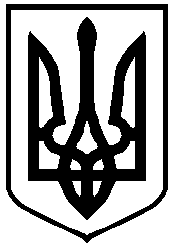 МІНІСТЕРСТВО ОСВІТИ І НАУКИ УКРАЇНИНАЦІОНАЛЬНИЙ ТЕХНІЧНИЙ УНІВЕРСИТЕТ УКРАЇНИ“КИЇВСЬКИЙ ПОЛІТЕХНІЧНИЙ ІНСТИТУТ
ІМЕНІ ІГОРЯ СІКОРСЬКОГО”ЩОДЕННИК ПРАКТИКИСтудента (ки)  Петренко Іванни ІванівніФакультет: Факультет менеджменту та маркетингуКафедра: економічної кібернетикиПершого (бакалаврського) рівня вищої освіти Код і назва спеціальності: 051 ЕкономікаОсвітньо-професійна програма: «Управління персоналом та економіка праці»курс, група  ІV курс, група УП-91Р О З П О Р Я Д Ж Е Н Н ЯСтудент (ка)                           Петренко Іванна Іванівна                     направляєтьсяна                                ТОВ «ПРАКТИКА»___________     в м.  Київ        для                                    (назва підприємства, установи)проходження                     переддипломної                практики                                                         (назва практики)з “13”  квітня 202*  р. по  “17” травня 202*  р.Декан                 _________________________                    Марина КРАВЧЕНКО М.П.                                                                                              (ім’я, прізвище)  Студент (ка)      Петренко Іванна Іванівна                     на практику      п р и б у в                                                           в и б у в “ 17 ”  квітня 2023  р.                                “ 21 ” травня 2023  р.     Керівник підприємства                  М.П.                                             ___________________________ Іван ПЕТРЕНКО                              (підпис) Керівник практики від підприємства  _____________________Петро ПЕТРЕНКО                                 (підпис)МІНІСТЕРСТВО ОСВІТИ І НАУКИ УКРАЇНИНАЦІОНАЛЬНИЙ ТЕХНІЧНИЙ УНІВЕРСИТЕТ УКРАЇНИ“КИЇВСЬКИЙ ПОЛІТЕХНІЧНИЙ ІНСТИТУТ
ІМЕНІ ІГОРЯ СІКОРСЬКОГО”ЩОДЕННИК ПРАКТИКИСтудента (ки)  Петренко Іванни ІванівніФакультет: Факультет менеджменту та маркетингуКафедра: економічної кібернетикиПершого (бакалаврського) рівня вищої освіти Код і назва спеціальності: 051 ЕкономікаОсвітньо-професійна програма: «Управління персоналом та економіка праці»курс, група  ІV курс, група УП-91Р О З П О Р Я Д Ж Е Н Н ЯСтудент (ка)                           Петренко Іванна Іванівна                     направляєтьсяна                                ТОВ «ПРАКТИКА»___________     в м.  Київ        для                                    (назва підприємства, установи)проходження                     переддипломної                практики                                                         (назва практики)з “13”  квітня 202*  р. по  “17” травня 202*  р.Декан                 _________________________                    Марина КРАВЧЕНКО М.П.                                                                                              (ім’я, прізвище)  Студент (ка)      Петренко Іванна Іванівна                     на практику      п р и б у в                                                           в и б у в “ 17 ”  квітня 2023  р.                                “ 21 ” травня 2023  р.     Керівник підприємства                  М.П.                                             ___________________________ Іван ПЕТРЕНКО                              (підпис) Керівник практики від підприємства  _____________________Петро ПЕТРЕНКО                                 (підпис)Порядок проходження практики1. Напередодні практики керівник практики від кафедри проводить інструктаж студентів і видає:— заповнений щоденник (або посвідчення про відрядження);— робочу програму на групу і для керівника практики від підприємства;— індивідуальні завдання з практики;— направлення на практику2. Після прибуття на підприємство, студент повинен подати керівнику практики від підприємства щоденник і робочу програму практики, ознайомити його із змістом індивідуального завдання, пройти інструктаж з охорони праці, ознайомитися з робочим місцем, правилами експлуатації устаткування та узгодити план проходження практики.3. Під час практики студент має дотримуватися правил внутрішнього розпорядку підприємства. Відлучатися з місця практики студент може лише з дозволу керівника практики від підприємства.4. Звіт з практики складається студентом відповідно до програми практики та індивідуального завдання. Залік з практики проводиться в останній день практики комісією кафедри, на яку студент подає повністю оформлені щоденник та звіт. Порядок ведення і оформлення щоденника1. Щоденник є основним документом студента під час проходження практики, в якому студент веде короткі записи про виконання програми практики та індивідуального завдання.2. Для студентів, що проходять практику за межами м. Києва, щоденник (або посвідчення про відрядження) є фінансовим документом для звіту за витрату отриманих коштів на практику.3. Раз на тиждень студент зобов’язаний подати щоденник на перегляд керівникам практики від університету та підприємства.4. Після закінченню практики щоденник і звіт мають бути переглянуті керівниками практики і підписані; складені відгуки про практику і все видано студенту в остаточно оформленому вигляді.5. Оформлений щоденник разом із звітом студент повинен здати на кафедру. Без заповненого і затвердженого щоденника практика не зараховується.Примітка. Щоденник заповнюється студентом особисто, крім розділів відгуку про роботу студента на практиці.2Порядок проходження практики1. Напередодні практики керівник практики від кафедри проводить інструктаж студентів і видає:— заповнений щоденник (або посвідчення про відрядження);— робочу програму на групу і для керівника практики від підприємства;— індивідуальні завдання з практики;— направлення на практику2. Після прибуття на підприємство, студент повинен подати керівнику практики від підприємства щоденник і робочу програму практики, ознайомити його із змістом індивідуального завдання, пройти інструктаж з охорони праці, ознайомитися з робочим місцем, правилами експлуатації устаткування та узгодити план проходження практики.3. Під час практики студент має дотримуватися правил внутрішнього розпорядку підприємства. Відлучатися з місця практики студент може лише з дозволу керівника практики від підприємства.4. Звіт з практики складається студентом відповідно до програми практики та індивідуального завдання. Залік з практики проводиться в останній день практики комісією кафедри, на яку студент подає повністю оформлені щоденник та звіт. Порядок ведення і оформлення щоденника1. Щоденник є основним документом студента під час проходження практики, в якому студент веде короткі записи про виконання програми практики та індивідуального завдання.2. Для студентів, що проходять практику за межами м. Києва, щоденник (або посвідчення про відрядження) є фінансовим документом для звіту за витрату отриманих коштів на практику.3. Раз на тиждень студент зобов’язаний подати щоденник на перегляд керівникам практики від університету та підприємства.4. Після закінченню практики щоденник і звіт мають бути переглянуті керівниками практики і підписані; складені відгуки про практику і все видано студенту в остаточно оформленому вигляді.5. Оформлений щоденник разом із звітом студент повинен здати на кафедру. Без заповненого і затвердженого щоденника практика не зараховується.Примітка. Щоденник заповнюється студентом особисто, крім розділів відгуку про роботу студента на практиці.2_______ тиждень практики__________________         _________________________________________(Дати)               		(Записи про виконання завдання)__________________________________________________________________________________________________________________________________________________________________________________________________________________________________________________________________________________________________________________________________________________________________________________________________________________________________________________________________________________________________________ тиждень практики__________________         _________________________________________(Дати)               		(Записи про виконання завдання)___________________________________________________________________________________________________________________________________________________________________________________________________________________________________________________________________________________________________________________________________________________________________________________________________________________________________________________________________________________________________7_______ тиждень практики__________________         _________________________________________(Дати)               		(Записи про виконання завдання)__________________________________________________________________________________________________________________________________________________________________________________________________________________________________________________________________________________________________________________________________________________________________________________________________________________________________________________________________________________________________________ тиждень практики__________________         _________________________________________(Дати)               		(Записи про виконання завдання)___________________________________________________________________________________________________________________________________________________________________________________________________________________________________________________________________________________________________________________________________________________________________________________________________________________________________________________________________________________________________7    5-ий       тиждень практики__________________         _________________________________________(Дати)               		(Записи про виконання завдання)_______________________________________________________________________________________________________________________________________________________________________________________________________________________________________________________________________________________________________________________________________________________________________________________________________________________________________________________________________________________________________________________________ тиждень практики__________________         _________________________________________(Дати)               		(Записи про виконання завдання)________________________________________________________________________________________________________________________________________________________________________________________________________________________________________________________________________________________________________________________________________________________________________________________________________________________________________________________________________________________________________________________6ІНДИВІДУАЛЬНЕ ЗАВДАННЯ З ПРАКТИКИТема  _________________________________________________________________________________________________________________________________________Зміст  ___________________________________________________________________________________________________________________________________________________________________________________________________________________________________________________________________________________________________________________________________________________________________________________________________________________________________________________________________________________________________________________КАЛЕНДАРНИЙ ГРАФІК ПРОХОДЖЕННЯ ПРАКТИКИКерівники практики:від університету                                        ________________                 Сергій ПЕТРЕНКО_                                                                          (підпис)                                (Ім’я та прізвище)від підприємства, організації, установи   ________________                Петро ПЕТРЕНКО_                                                                     (підпис)                               (Ім’я та прізвище)3РОБОЧІ ЗАПИСИ ПІД ЧАС ПРАКТИКИ    1-ий       тиждень практики__________________         _________________________________________(Дати)               		(Записи про виконання завдання)___________________________________________________________________________________________________________________________________________________________________________________________________________________________________________________________________________________________________________________________________________________________________________________________________________________________________________________________________________________________________    2-ий       тиждень практики__________________         _________________________________________(Дати)               		(Записи про виконання завдання)___________________________________________________________________________________________________________________________________________________________________________________________________________________________________________________________________________________________________________________________________________________________________________________________________________________________________________________________________________________________________4    3-ий       тиждень практики__________________         _________________________________________(Дати)               		(Записи про виконання завдання)___________________________________________________________________________________________________________________________________________________________________________________________________________________________________________________________________________________________________________________________________________________________________________________________________________________________________________________________________________________________________    4-ий       тиждень практики__________________         _________________________________________(Дати)               		(Записи про виконання завдання)___________________________________________________________________________________________________________________________________________________________________________________________________________________________________________________________________________________________________________________________________________________________________________________________________________________________________________________________________________________________________5